بيان وفد جمهورية مصر العربيةفي جلسة المراجعة الدورية الشاملة لجواتيمالايناير 2023***السيد الرئيس،يرحب وفد مصر بالوفد رفيع المستوى لحكومة جواتيمالا، ويُعرب عن تقديره للجهود التى تبذلها من أجل تعزيز وحماية حقوق الإنسان وكذا العمل على تنفيذ التوصيات التي قبلت بها خلال الاستعراض الدوري الشامل في السابق، ونثني على خطة التنمية الوطنية "كاتون، وطننا جواتيمالا 2032"، والجهود ذات الصلة بالقضاء على العنف ضد النساء والفتيات.وفي إطار الحوار البناء، يوصي وفد مصر حكومة جواتيمالا بالآتي:مواصلة تعزيز السياسات الخاصة بدعم الأسرة باعتبارها الوحدة الطبيعية والأساسية للمجتمع.مواصلة الجهود ذات الصلة بحماية الأطفال والمراهقين من العنف.وختاماً نتمنى لوفد جواتيمالا كل التوفيق خلال الجلسة.شكرًا. ــــــــالبعثة الدائمة لجمهورية مصر العربية لدى مكتب الأمم المتحدة ومنظمة التجارة العالمية والمنظمات الدولية الأخرى بجنيفــ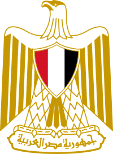 Permanent  Mission Of  Egypt to United Nations Office, World Trade Organization and other International Organizations in Genevaـــــــ